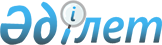 О внесении изменений в решение Казалинского районного маслихата от 26 декабря 2019 года № 358 "О бюджете сельского округа Бозколь на 2020-2022 годы"Решение Казалинского районного маслихата Кызылординской области от 7 декабря 2020 года № 518. Зарегистрировано Департаментом юстиции Кызылординской области 10 декабря 2020 года № 7891
      В соответствии со статьей 109-1 Кодекса Республики Казахстан от 4 декабря 2008 года "Бюджетный кодекс Республики Казахстан", пунктом 2-7 статьи 6 Закона Республики Казахстан от 23 января 2001 года "О местном государственном управлении и самоуправлении в Республике Казахстан", Казалинский районный маслихат РЕШИЛ:
      1. Внести в решение Казалинского районного маслихата от 26 декабря 2019 года № 358 "О бюджете сельского округа Бозколь на 2020-2022 годы" (зарегистрировано в Реестре государственной регистрации нормативных правовых актов за номером 7127, опубликовано 17 января 2020 года в эталонном контрольном банке нормативных правовых актов Республики Казахстан) следующие изменения:
      пункт 1 изложить в новой редакции:
      "1. Утвердить бюджет сельского округа Бозколь на 2020-2022 годы согласно приложениям 1, 2, 3, в том числе на 2020 год в следующих объемах:
      1) доходы – 84325 тысяч тенге, в том числе:
      налоговые поступления – 1277 тысяч тенге;
      поступления трансфертов – 83048 тысяч тенге;
      2) затраты – 84617 тысяч тенге;
      3) чистое бюджетное кредитование – 0;
      бюджетные кредиты – 0;
      погашение бюджетных кредитов – 0;
      4) сальдо по операциям с финансовыми активами – 0;
      приобретение финансовых активов – 0;
      поступления от продажи финансовых активов государства – 0;
      5) дефицит (профицит) бюджета – -292 тысяч тенге;
      6) финансирование дефицита (использование профицита) бюджета – 292 тысяч тенге.";
      подпункт 1) пункта 3 изложить в новой редакции:
      "1) образование 3447 тысяч тенге.".
      Приложения 1 к указанному решению изложить в новой редакции согласно приложениям к настоящему решению.
      2. Настоящее решение вводится в действие с 1 января 2020 года и подлежит официальному опубликованию. Бюджет на 2020 год сельского округа Бозколь
					© 2012. РГП на ПХВ «Институт законодательства и правовой информации Республики Казахстан» Министерства юстиции Республики Казахстан
				
      Председатель внеочередной LXVII сессий Казалинского районного маслихата 

А. ОРЫМБАЕВ

      Секретарь Казалинского районного маслихата 

К. НАЗЫМБЕКОВ
Приложение к решению
Казалинского районного маслихата
от 7 декабря 2020 года № 518Приложение 1 к решению
Казалинского районного маслихата
от 26 декабря 2019 года № 358
Категория
Категория
Категория
Категория
Сумма, 
тысяч тенге
Класс
Класс
Класс
Сумма, 
тысяч тенге
Подкласс
Подкласс
Сумма, 
тысяч тенге
Наименование
Сумма, 
тысяч тенге
1. Доходы
84325
1
Налоговые поступления
1277
01
Подоходный налог
66
2
Индивидульный подоходный налог
66
04
Hалоги на собственность
1211
1
Hалоги на имущество
8
3
Земельный налог
77
4
Hалог на транспортные средства
1126
4
Поступления трансфертов 
83048
02
Трансферты из вышестоящих органов государственного управления
83048
3
Трансферты из районного (города областного значения) бюджета
83048
Функциональная группа
Функциональная группа
Функциональная группа
Функциональная группа
Администратор бюджетных программ
Администратор бюджетных программ
Администратор бюджетных программ
Программа
Программа
Наименование
Наименование
2.Затраты
84617
1
Государственные услуги общего характера
25354
124
Аппарат акима города районного значения, села, поселка, сельского округа
25711
001
Услуги по обеспечению деятельности акима города районного значения, села, поселка, сельского округа
19586
022
Капитальные расходы государственного органа
6125
4
Образование
36047
124
Аппарат акима города районного значения, села, поселка, сельского округа
36047
041
Реализация государственного образовательного заказа в дошкольных организациях образования
36047
7
Жилищно-коммунальное хозяйство
4043
124
Аппарат акима города районного значения, села, поселка, сельского округа
1311
014
Организация водоснабжения населенных пунктов
1311
124
Аппарат акима города районного значения, села, поселка, сельского округа
2732
008
Освещение улиц в населенных пунктах
1687
009
Обеспечение санитарии населенных пунктов
447
011
Благоустройство и озеленение населенных пунктов
598
8
Культура, спорт, туризм и информационное пространство
18816
124
Аппарат акима города районного значения, села, поселка, сельского округа
18816
006
Поддержка культурно-досуговой работы на местном уровне
18816
3. Чистое бюджетное кредитование
0
Бюджетные кредиты
0
Погашение бюджетных кредитов
0
4.Сальдо по операциям с финансовыми активами
0
Приобретение финансовых активов
0
Поступления от продажи финансовых активов государства
0
5.Дефицит (профицит) бюджета
-292
6.Финансирование дефицита (использование профицита) бюджета
292
8
Используемые остатки бюджетных средств
292
01
Остатки бюджетных средств
292
1
Свободные остатки бюджетных средств
292